Муниципальное автономное общеобразовательное учреждение Перевозского муниципального района Нижегородской области"Средняя школа № 2 г. Перевоза"ТЕМА" Банки и причины их появления. Виды банков."7 классРазработала:Учитель экономикиКруглова Ирина ВладимировнаУрок 1.Банки и причины их появления. Виды банков.Учебные целиУчащиеся должны познакомиться с историей возникновения банков, их сутью, функциями, видами.Планирование занятияПояснение: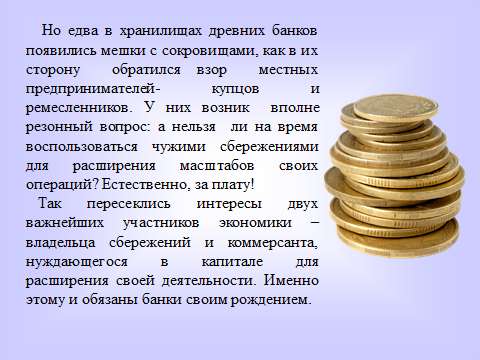 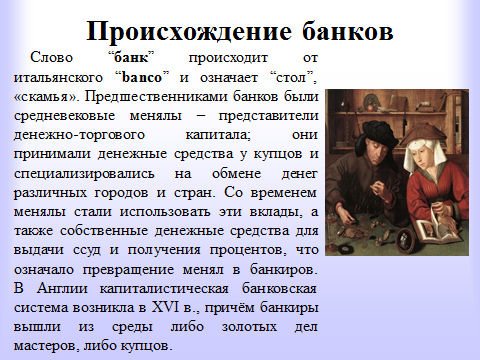 Банк - это  финансовая организация, основной функцией которой является получение денежных ресурсов от тех людей, у которых они временно  высвобождаются,  и представляют  их тем, кому они сейчас необходимы., т.е.  это финансовое учреждение, выполняющее определенные операции с деньгами.Функции банковПрием вкладов (депозитов) Выдача кредитовВыпуск денег в обращение (эмиссия)Выполнение различных операций с деньгами по поручению клиентов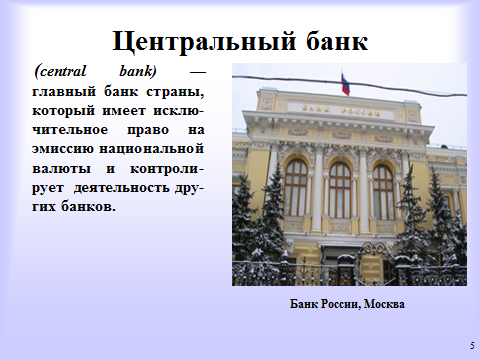 Эми́ссия денег (от фр. émission — выпуск) — выпуск в обращение новых денег, увеличение обращающейся денежной массы.Эмиссия — это такой выпуск денег в оборот, который приводит к общему увеличению денежной массы в обращении. Эмиссия бывает наличная и безналичная..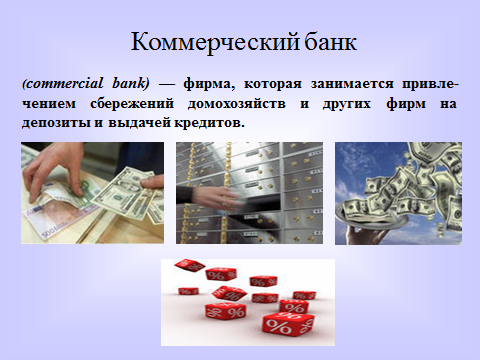 Депозит ( вклад)  - внесенные клиентами в банк денежные средства, драгоценности или ценные бумаги ( от. Лат. «депозитум» – вещь, отданная на хранение).Кредит (ссуда) – это денежные средства, взятые в долг на условиях возврата к определенному сроку и обычно с уплатой процента ( от лат. «кредитум»  - доверие).Кредитор – лицо. Выдающее деньги в долг.Заемщик – лицо, берущее деньги в долг.Кредитование – предоставление ссуд.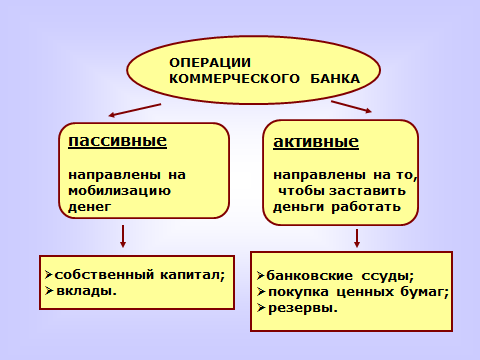 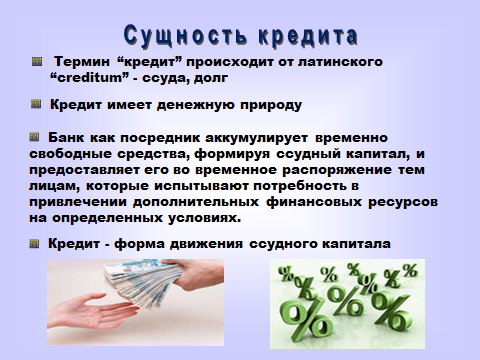 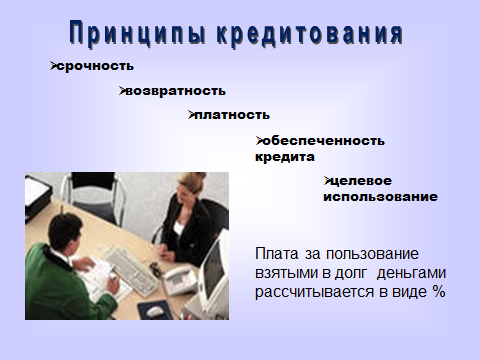 Решение задач.Задача №1.Заемщик берет в банке кредит в размере 10 тысяч рублей под 100% годовых сроком на 2 года. Какую сумму он заплатит банку по истечении этого срока в качестве платы за кредит .( 6 тыс.)Задача №2. Начислите проценты по кредиту выданному на 2 года и семь месяцев под 12 % годовых.Задача № 3 От каких видов деятельности произошла банковская деятельность?Откуда произошли названия «банк» и «банкротство»?Урок 2Основная функция центрального банкаУчебные целиУчащиеся должны познакомиться с функциями, которые выполняет Центральный банк.Планирование занятияУрок 3Основные функции коммерческих банковУчебные целиУчащиеся должны познакомиться с функциями, которые выполняет Центральный банк.Планирование занятия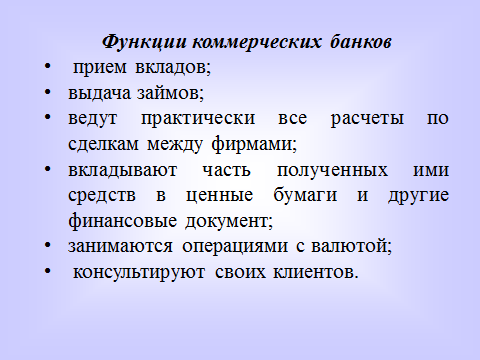 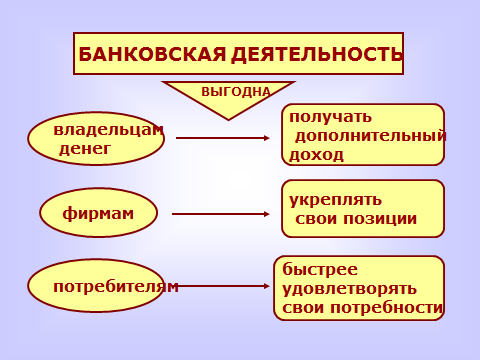 №МерысредстваСоциальная формаВремя (45 мин.)1ВведениеАктуализация прежних знаний.1.1. Вспомним понятие «Деньги».Класс3 мин.2Информационная часть1.2.Знакомство с историей возникновения  банков, их сутью, функциями и видами.1.2.Понятие «банк».1.3. функции банков.1.4.Понятия «депозит», «эмиссия», «кредит», «кредитор», «заемщик», «кредитование»ПП2,3ПП4ПП6-14Класс -учитель20 мин.3Отработка3.1.ЗАДАЧИ на определение % по кредиту.Отвечаем на вопросы в тетради.От каких видов деятельности произошла банковская деятельность?Откуда произошли названия «банк» и «банкротство»?Задание 3 .Слайд презентации ПП 15Стр. 6 РТСтр. 7 РТКласс –учитель10 мин.4Рефлексия3 мин.5Домашнее заданиеЗадание 4Домашнее задание 1,2Доклады 1 чел.Стр7,85 мин.№МерысредстваСоциальная формаВремя (45 мин.)1ВведениеАктуализация прежних знаний.1.1. Вспомним понятие «Банк», функции банков, депозит, кредит, кредитор, заемщик, кредитование.1.2. От каких видов деятельности произошла банковская деятельность?Откуда произошли названия «банк» и «банкротство»?1.3. Доклад «История развития банковского дела»1.4. Задание 41.5. Задание 3РТ, ППРТ стр. 6Выполнение д/зКлассИндивидуальная работа5 мин.5 мин.10 мин.5 мин.2Информационная часть2.1.Центральный банк.2.2. функции банка.2.3.Понятия «эмиссия», «учетная ставка»2.4. Центральный банк РФППППППКласс -учитель20 мин.3Отработка3.1. Задание 1,2  стр 10РТРабота в парах5 мин.4Домашнее заданиеДомашнее задание 1,2Стр102 мин.№МерысредстваСоциальная формаВремя (45 мин.)1ВведениеАктуализация прежних знаний.1.1. Вспомним понятие «Банк», функции банков, депозит, кредит, кредитор, заемщик, кредитование.1.2. Виды коммерческих банков  - индивидуальные доклады1.3. Задача на определение %1.4. Задания 1,2 стр. 10РТ, ПППроверка д/зКлассИндивидуальные выступления5 мин.10 мин.5 мин.2Информационная часть2.1.Разбираем функции коммерческих банков2.3.Понятия «процентная ставка», «учетная ставка»ППКласс -учитель10 мин.3ОтработкаРазбираем вопросы:Кем является вкладчик по отношению к банку?Кем является лицо, взявшее ссуду в банке?Кем является банк по отношению к своему клиенту-заемщику?Тест РТ стр. 12.Класс-учительИндивидуальная работа5 мин.7 мин.4Домашнее заданиеДомашнее задание  6,7Стр.133 мин.